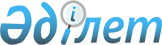 "Ақтөбе облысының мемлекеттік сәулет-құрылыс бақылау басқармасы" мемлекеттік мекемесінің Ережесін бекіту туралы" Ақтөбе облысы әкімдігінің 2015 жылғы 2 қазандағы № 366 қаулысының күші жойылды деп тану туралыАқтөбе облысының әкімдігінің 2016 жылғы 23 қарашадағы № 488 қаулысы. Ақтөбе облысының Әділет департаментінде 2016 жылғы 6 желтоқсанда № 5150 болып тіркелді      Қазақстан Республикасының 2001 жылғы 23 қаңтардағы "Қазақстан Республикасындағы жергілікті мемлекеттік басқару және өзін-өзі басқару туралы" Заңының 27, 37-баптарына сәйкес Ақтөбе облысы әкімдігі ҚАУЛЫ ЕТЕДІ:

      1. "Ақтөбе облысының мемлекеттік сәулет-құрылыс бақылау басқармасы" мемлекеттік мекемесінің Ережесін бекіту туралы" Ақтөбе облысы әкімдігінің 2015 жылғы 2 қазандағы № 366 қаулысының (нормативтік құқықтық актілерді мемлекеттік тіркеу Тізілімінде № 4561 тіркелген, 2015 жылғы 17 қарашада "Ақтөбе" және "Актюбинский вестник" газеттерінде жарияланған) күші жойылды деп танылсын.

      2. "Ақтөбе облысы әкімдігінің 2015 жылғы 2 қазандағы № 366 қаулысының күші жойылды деп тану туралы" Ақтөбе облысы әкімдігінің 2016 жылғы 13 қазандағы № 443 қаулысы жойылсын. 

      3. "Ақтөбе облысының мемлекеттік сәулет-құрылыс бақылау басқармасы" мемлекеттік мекемесі осы қаулыны мерзімді баспа басылымдарында және "Әділет" ақпараттық-құқықтық жүйесінде ресми жариялауға жіберуді қамтамасыз етсін.

      4. Осы қаулының орындалуын бақылау Ақтөбе облысы әкімінің орынбасары Ж.М.Бексарыға жүктелсін.

      5. Осы қаулы оның алғашқы ресми жарияланған күнінен бастап қолданысқа енгізіледі.


					© 2012. Қазақстан Республикасы Әділет министрлігінің «Қазақстан Республикасының Заңнама және құқықтық ақпарат институты» ШЖҚ РМК
				
      Ақтөбе облысының әкімі

Б.Сапарбаев
